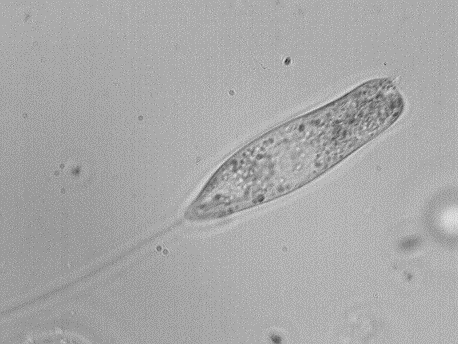 Euglena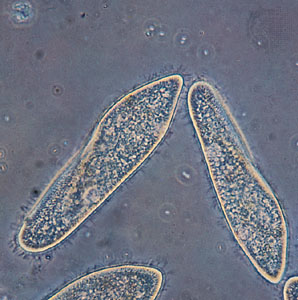 Paramecium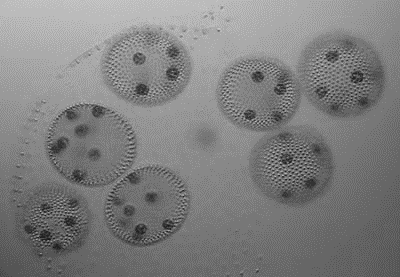 Volvox 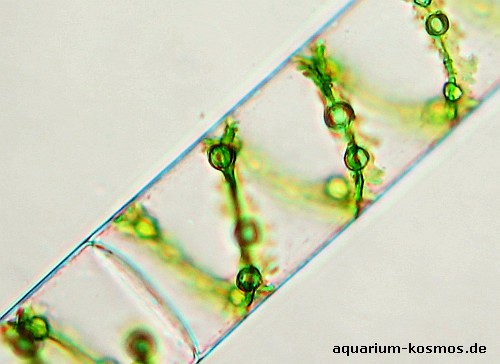 Spirogyra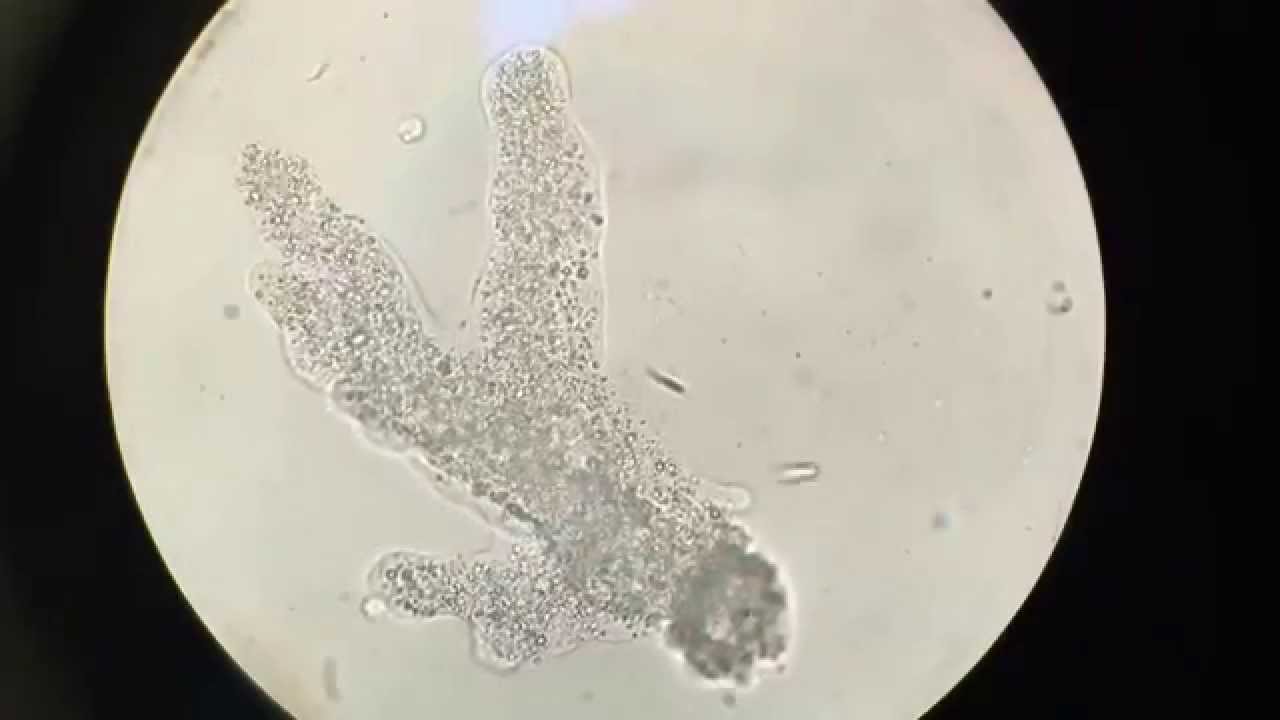 Amoeba